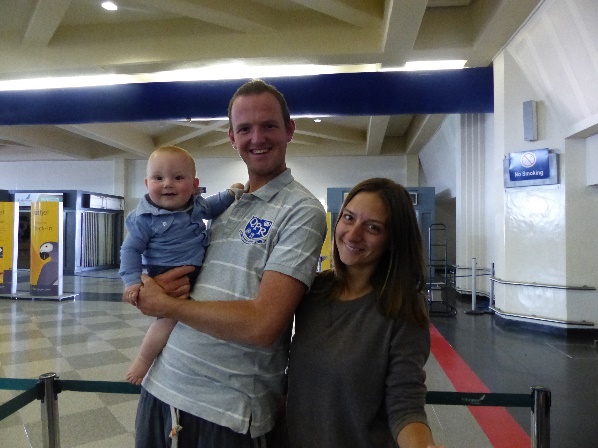 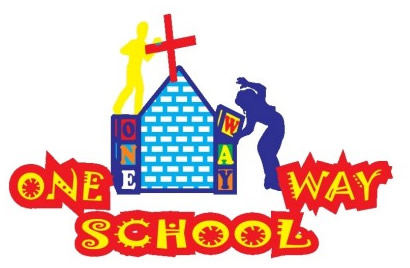 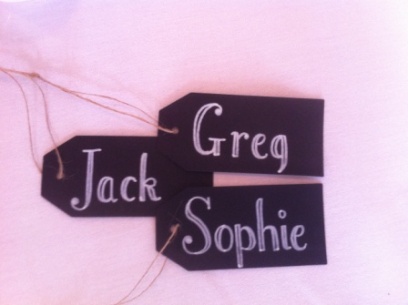 Home Solar Power – Inverter, roof panel and LED lights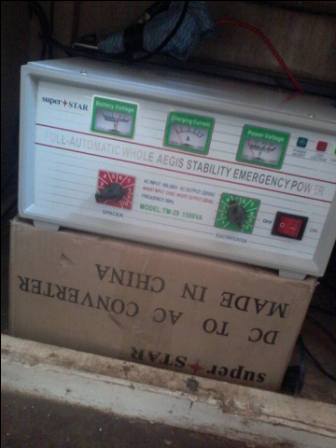 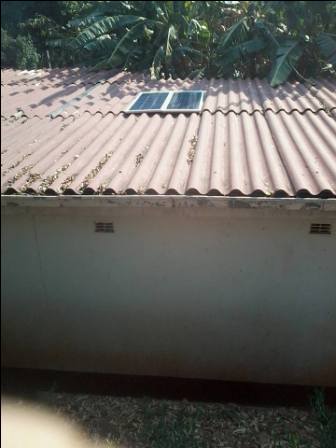 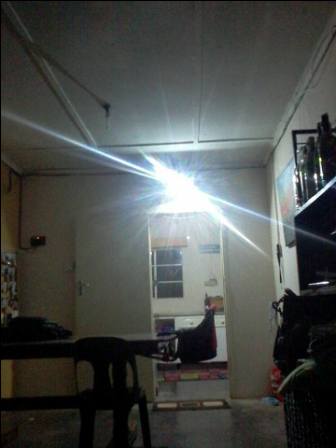 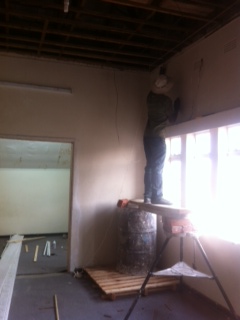 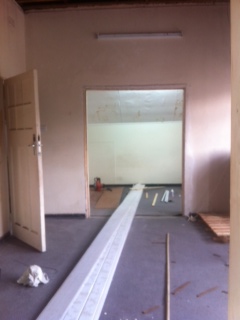 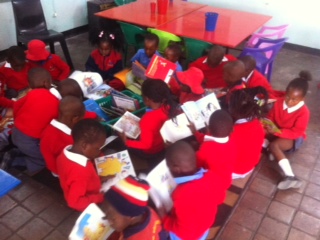 FundraisingSo far the growth of One Way School has exceeded our expectations. But, where there is growth, it is important to continue to remain ambitious. We want these children to have the best education possible. But, we need your help to break down the financial barriers we currently face.Through much advice and prayer we have drafted a plan for the development of One Way School and we want YOU to be a part.Can you organise your own fundraising event as a church or a group of friends to contribute to any of these areas? January (3years after opening) we will be offering affordable education to between 100 and 150 children each day. The building of a new toilet block and two new classrooms will be built solely from the fundraising of the One Way School PTA. Can you support the hard work of these local people in any way? Your donation really would help us to change the lives of a special group of children.Please contact us if you are able to support us further with any of the above mentioned projects. We thank you for your support!GoalFundraising targetTime scale
Resource school library with a large selection of high quality reading materialAll through donated books that can be bought to Zimbabwe in visitors suitcases.On goingPurchase of new chairs for classrooms8 pounds per chair – 150 chairs = 1200 poundsJanuary 2016Development of school sports field. Levelling an existing field and planting new grass.500 pounds for hire of large digger to level land and buying lawn seed for planting the grass.A.S.A.PSchool Computer suite with 15 laptops3000 pounds buys all the laptops, a projector and board, all software and a server to network everything together.September 2016Purchase of gymnastics apparatus for indoor PE hall1000 poundsOpen January 2017Renovation of old swimming pool for use for lessons1750 poundsA.S.A.P